Noah FalbFebruary 28, 1879 – May 22, 1941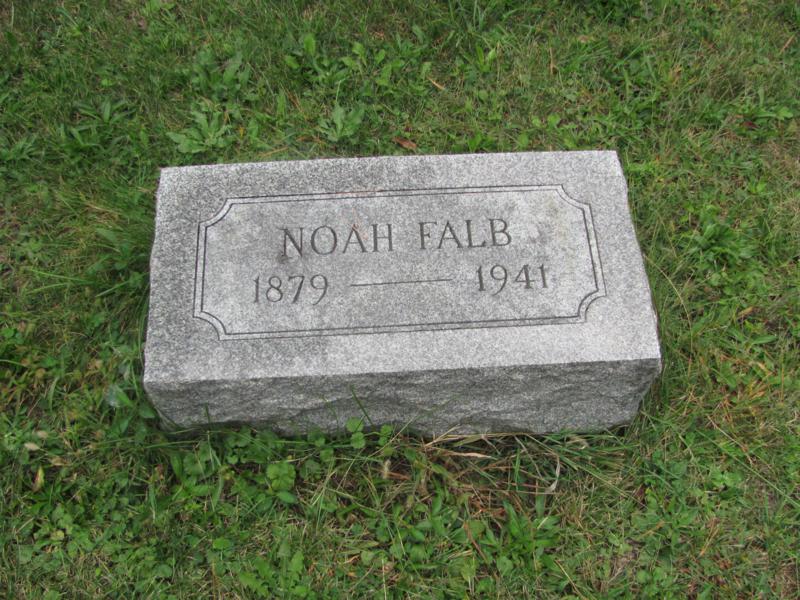 Photo by Jenna LangstonNOAH FALB IS TAKEN BY DEATHAdams County Man Dies This Morning At Sister’s Home            Noah Falb, 62, died this morning at the home of his sister, (missing).  Death was caused by heart trouble and dropsy and came after an illness of two weeks.            The deceased was a resident of Adams county for the past 20 years.  He was born in Wayne county, Ohio, February 28, 1879, a son of John and Catherine Falb.  He had never married.            He is survived by a brother, Joel of Orville, Ohio and two sisters, (missing)            Funeral services will be held at the Mazelin home at 9:30 Saturday morning with burial in the Mazelin cemetery north of Berne.Adams County (IN) Historical Museum 1941b Jan-Dec Scrapbook, image 027-032Handwritten-May 22, 1941